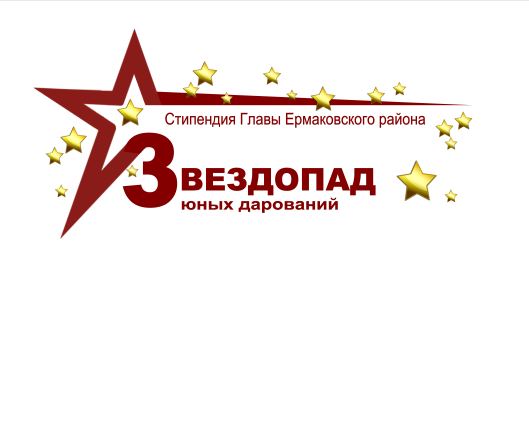 Рейтинговый лист кандидатов на присуждение стипендии                               Главы Ермаковского района                                    Номинация: Образование и наука - 2022 г.№ппФ.И.О.ОУКласс   Итоговый балл№ппФ.И.О.ОУКласс   Итоговый баллГольцева Арина ПавловнаЕрмаковская СШ№26521Андреева Полина АндреевнаЕрмаковская СШ№210489Шмырина Анастасия СеменовнаНижнесуэтукская СШ11331,5Саковец Анастасия ВладимировнаОйская СШ11316,1Горбачёва Елизавета ЕвгеньевнаБольшереченская СШ7292,8Никитина Илона ДмитриевнаОйская СШ11272,6Созинов Егор ВадимовичНовополтавская СШ11261,7Лавцевич Анастасия АнатольевнаЕрмаковская СШ№17258Щербакова Елизавета ВладимировнаЕрмаковская СШ№29254,6Манерова Анастасия ПавловнаНовополтавская СШ10243,9Анисимова Елизавета РомановнаОйская СШ10230,8Слукин Александр ЕвгеньевичЕрмаковская СШ№16229,5Дурманов Дмитрий ИльичНовополтавская СШ11208,2Соколова Алена ВладимировнаЕрмаковская СШ№28205,6Кулинченко Камилла ВасильевнаЕрмаковская СШ№28189,7Востриков Дмитрий АндреевичОйская СШ10158,6Зубков Дмитрий АлександровичТанзыбейская СШ11113